Crossword Puzzle20 pointsWHAT IT IS:Create a crossword puzzle using important people, places, events & vocabulary from the topic we are currently studying 
TO DO:  Create a list of 20 important people, places, events, or vocabulary from the unit. Make sure these terms are spelled correctly.Create a clue for each word (this can be a detail, a question, a definition, etc.). Begin writing the words out in various crisscross combinations. Once you have something you like make note of which words go across and which words go down. Separate the clues into across clues and down clues. On a new clean sheet of paper draw the boxes and clues as neatly as possible. Do not fill in the answers in the boxes. The final product should have a puzzle title and a picture somewhere the represents the topic of the puzzle.This can be done by hand, on the computer or using the internet.  If you want to use the internet use one of the following web sites & follow the directions on the site.http://www.readwritethink.org/classroom-resources/student-interactives/crossword-puzzles-30068.htmlORhttp://www.abcya.com/crossword_puzzle_maker.htmEXAMPLE: 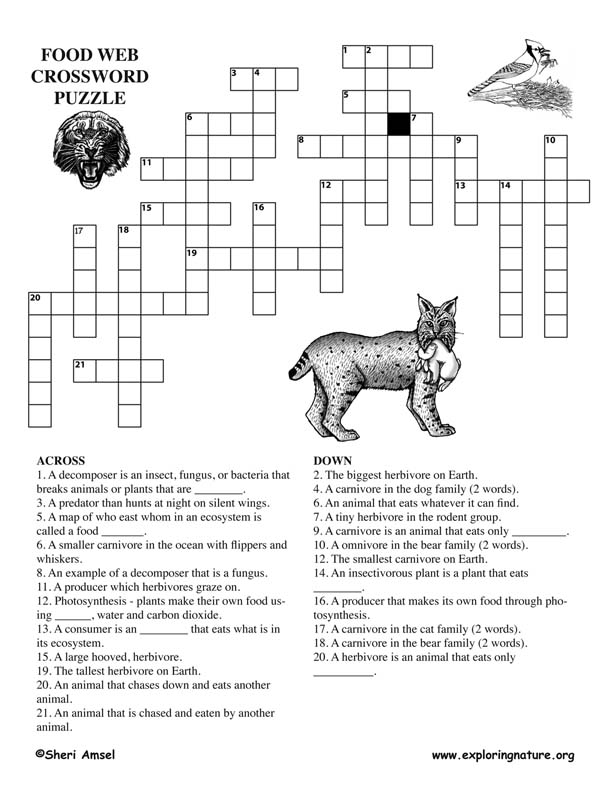 